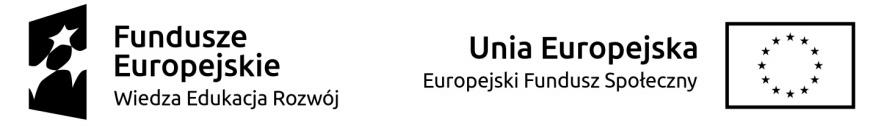 Załącznik nr 5 do Regulaminu świadczeń materialnych dla studentów PWSW w Przemyślu uczestniczących w projekcie pn. „Program praktyk zawodowych w Państwowych Wyższych Szkołach Zawodowych”......................................................................(imię i nazwisko praktykanta)........................................................................................................................................(adres zamieszkania)WNIOSEKo refundację dodatkowych kosztów poniesionych podczas odbywania praktyki zawodo-wej w ramach projektu ”Program praktyk zawodowych w Państwowych Wyższych Szkołach Zawodowych” realizowanego w ramach Programu Operacyjnego Wiedza Edukacja RozwójW związku z odbywaniem praktyk zawodowych w ramach projektu „Program praktyk zawodowych w Pań-stwowych Wyższych Szkołach Zawodowych” realizowanego w ramach Programu Operacyjnego Wiedza EdukacjaRozwój w …………………………….………………..…………………………………………………………….(nazwa firmy/instytucji, miejscowość),w terminie …………….…………………………... ……………………………….(wpisać termin odbywania praktyki, w trakcie którego zostały poniesione koszty)wnioskuję o refundację wymienionych poniżej dodatkowych kosztów poniesionych w trakcie odbywania prak - tyki (należy wymienić dodatkowe koszty poniesione podczas odbywania praktyki zawodowej oraz wskazać ich wysokość):………………………………………………………………………………………………………………………………………………………………………………………………………………………………………………………………………………………………………………………………………………………………………………………………………………………………………………………………………………………………………………………………………………………………………………………………………………………………………………………………………………………………………………………………………………………………………………………………………………………………………………………………………………………………………………………………………………………………………………………………………………………………………………………………………Uzasadnienie dodatkowych kosztów poniesionych podczas odbywania praktyki zawodowej:………………………………………………………………………………………………………………….........1 z 3……………………………………………………………………………………………………………………….…………………………………………………………………………………………………………………..…...…………………………………………………………………………………………………………………….....…………………………………………………………………………………………………………………..…...…………………………………………………………………………………………………………………….....Do wniosku załączam następujące dokumenty potwierdzające dodatkowe koszty poniesione podczas odbywaniapraktyki zawodowej:………………………………………………………………………………………………………………….........……………………………………………………………………………………………………………………….…………………………………………………………………………………………………………………..…...…………………………………………………………………………………………………………………….....…………………………………………………………………………………………………………………….....Należność brutto wynosi ................................ zł(słownie zł: ............................................................................................................................................................)Należność należy przekazać przelewem na konto bankowe wskazane w złożonej przeze mnie Informacji stano-wiącej załącznik nr 1 do Regulaminu świadczeń materialnych dla studentów PWSW w Przemyślu uczestniczą-cych w projekcie pn. „Program praktyk zawodowych w Państwowych Wyższych Szkołach Zawodowych”..............................................................(data i podpis praktykanta)Opinia zakładowego konsultanta pracy dyplomowej…………………………………………………………………………………………………………………..…...…………………………………………………………………………………………………………………….....…………………………………………………………………………………………………………………..…...……………………………………………………………………………………………………………………......................................................................................(data, podpis zakładowego opiekuna praktyki)Opinia promotora pracy dyplomowej…………………………………………………………………………………………………………………..…...…………………………………………………………………………………………………………………..…...…………………………………………………………………………………………………………………….....…………………………………………………………………………………………………………………..…....................................................................................(data, podpis j uczelnianego opiekuna praktyki)2 z 3Akceptacja uczelnianego koordynatora programu praktyk zawodowych w PWSZ…………………………………………………………………………………………………………………..…...…………………………………………………………………………………………………………………….....…………………………………………………………………………………………………………………..…...…………….................................................................................(data, podpis uczelnianego koordynatora programu praktyk zawodowych w PWSW)Akceptacja formalna dodatkowych kosztów…………………………………………………………………………………………………………………….....…………………………………………………………………………………………………………………..…...…………………………………………………………………………………………………………………..…....................................................................................(data, podpis Kwestora)Zatwierdzam do wypłaty......................…........................................................(data, podpis Rektora)3 z 3